IPv4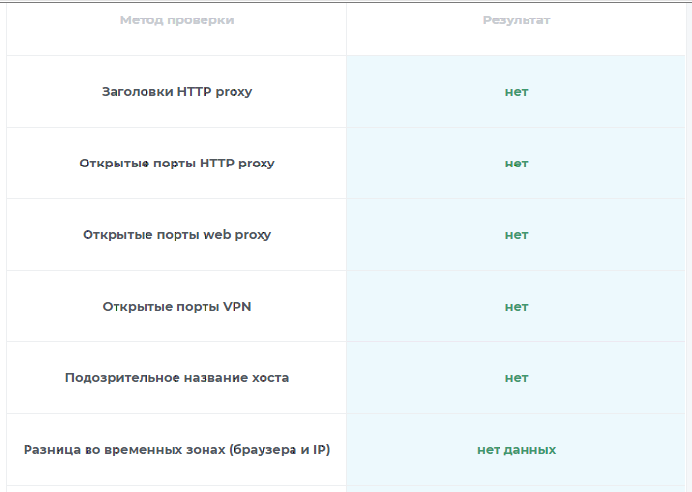 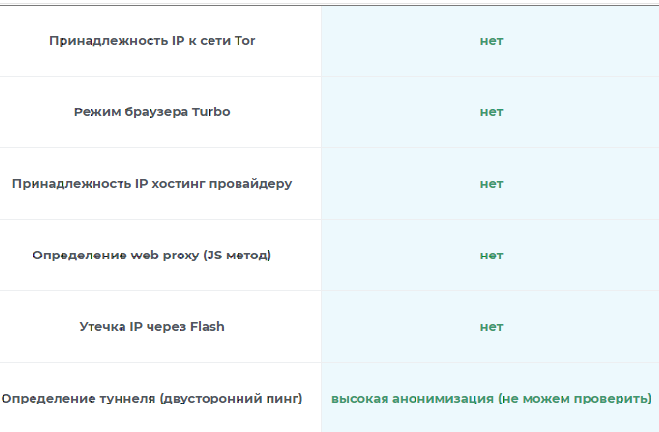 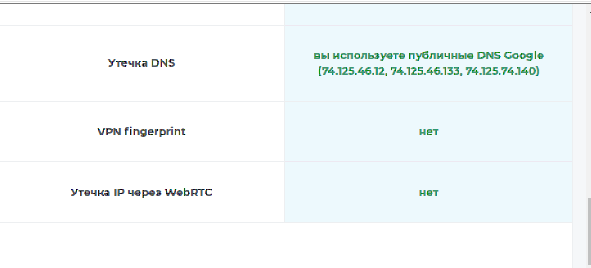 